DISTRICT LEADERSHIP ACADEMY 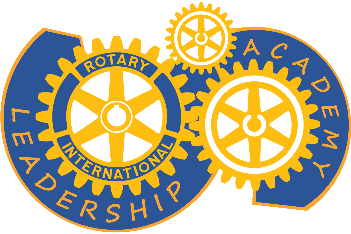 D6440SYLLABUS 2023-24Each module has an extensive reading / viewing / reference list of Rotary and District materials, which students review and comment upon to build familiarity with resources.PRE-COURSEBecome familiar with Rotary Club Central, the Rotary Learning Center, the Rotary website, the D6440 website, and the Canvas tool used by DLA.Participate in a Zoom meeting.Review the DLA Student Handbook and expectationsComplete the Rotary Learning Center course on “Getting Started with the Learning Center”CORNERSTONEComplete an assessment of your club using the Rotary Club Health CheckComplete the “Rotary Web Challenge” to become familiar with the organization of the RI website and know how to locate informationComplete Rotary Learning Center courses: “Protecting Personal Data”, “Preventing and Addressing Harassment”, “Committing to Diversity, Equity, and Inclusion” Become familiar with D6440 policy on “Preventing and Addressing Harassment” Complete a Club Communications Survey and develop a “Club Action Plan for Communications”MEMBERSHIPReview library of Membership Reference MaterialsComplete Rotary Learning Center courses on  “Best Practices for Engaging Members”, “Strategies for Attracting New Members”, and “Build a Diverse Rotary Club”Demonstrate understanding of Satellite Clubs and Alternate Membership Types, and develop plans to implement them in their own clubDiscuss the value of First Impressions on those visiting our clubsComplete a Club Membership Survey and develop a “Club Action Plan for Membership”YOUTH SERVICEReview library of Youth Service Reference MaterialsComplete the Rotary Learning Center course on “Protecting Youth Program Participants”Demonstrate familiarity with Rotary’s Youth Programs - Interact, RYLA, and Long- and Short-Term Youth Exchange – and assess the benefits of each to your club Survey community-based Youth Programs with which your club are or could be involvedComplete a “Club Youth Service Survey and develop a “Club Action Plan for Youth Service”ORGANIZATIONDemonstrate the use of the Rotary International Manual of Procedure and Code of Policies to find answers to questions concerning club, district and Rotary organization using Rotary’s official documentsDemonstrate the use of the District 6440 Manual of Procedures to find answers to questions concerning the organization and operation of the DistrictExplain to other Rotarians the objectives and implementation plans for both the Rotary International and District 6440 Strategic PlansExplain the legal structure of their club and charitable fund (if applicable) and its reporting obligationsAnalyze their club’s fundraisers and consider options to improve or replace themPUBLIC IMAGEReview library of Public Image Reference MaterialsComplete Rotary Learning Center courses on  “Building Rotary’s Public Image”, “Our Logo: Representing Rotary”, and “The Rotary Brand”Demonstrate ability to use the Brand Center to generate materials using templatesBecome familiar with Rotary Public Image Guidelines and review your and other clubs’ materials for complianceDevelop and present your personal Rotary story and use it to attract a non-member to a club event Complete a “Club Public Image Survey” and develop a “Club Action Plan for Public Image”FOUNDATION 1Explain the history and objectives of the Rotary Foundation to other Rotary membersDescribe the different funds The Rotary Foundation has established, and the ways and channels through which donations can be madeDescribe the recognition programs through which TRF shows appreciation to donorsExplain the origins of Rotary's commitment to and the expected endgame for the eradication of Polio, and describe the Global Polio Eradication InitiativeExplain the Seven Areas of Focus for The Rotary Foundation, why Rotary has chosen them, and how they relate to global and district grantsFOUNDATION 2Explain the difference between Global Grants and District Grants, and what each can be used to accomplishExplain the process for clubs to "qualify" to participate in Global and District GrantsExplain Rotary's expectations for sustainability, especially as it applies to Global Grants, and evaluate proposals accordinglyCommunicate the timetable for submission and approval of Global and District grantsSuccessfully submit a District Grant ApplicationThere may be additions and changes to focus on Leadership and Management skills (relying heavily on Learning Center courses).  